AMÉNAGEMENT DE POSTE ET ALLÈGEMENT DE SERVICE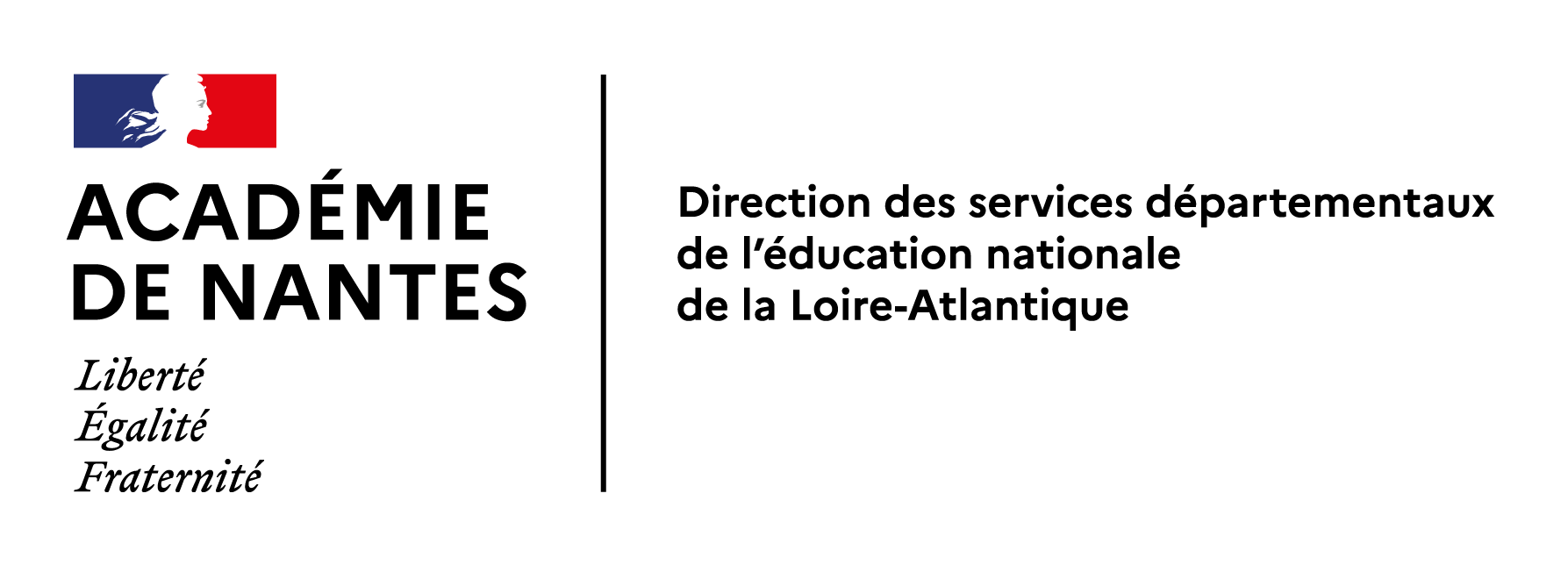 1ER DEGRÉ PUBLIC – ANNÉE SCOLAIRE 2024-2025AVIS DU MÉDECIN DE PRÉVENTION(retour à Isabelle FERANDON - DSDEN 44 pour le 23/02/2024)INFORMATIONS CONCERNANT L’AGENTDEMANDE DE L’AGENT :AVIS MÉDICAL :Rappel : L’aménagement de poste est destiné à permettre le maintien en activité des personnels enseignants et d’éducation lorsqu’ils sont confrontés à une altération de leur état de santé (dégradation, détérioration). Aménagement de service :	  avis défavorable	  avis favorable - aménagement(s) préconisé(s) :	  décharge d’activités :       natation*    /   sportives*             (* entourer l’activité déchargée)  décharge de surveillance de cours	  privilégier un cours simple 	  salle de classe en rez-de-chaussée ou accessible par ascenseur	  éviter les déplacements en sorties scolaires	  décharge d’activités sur la pause méridienne Allègement de service :      	  avis défavorable à un allègement	  avis favorable à un allègement :	  allègement d’une demi-journée (uniquement dans les écoles à 4,5 jours)	  allègement d’une journée par semaine (dans les écoles à 4 jours et à 4,5 jours)	  allègement d’une journée et demie par semaine (uniquement dans les écoles à 4,5 jours)l’agent doit-il bénéficier de soins spécifiques ?      oui      nonsi demi-journée  mercredi matin                   si journée  choix de la journée : si l’agent obtient en parallèle un temps partiel à 75% ou 80% pour raisons médicales :   maintien de l’allègement de service seul  cumul de l’allègement de service avec le temps partiel (service minimum de 50%)Observations du Médecin de prévention :					Date, cachet et signatureNom prénom :Date de naissance :Corps : Professeur(e) des écoles           InstituteurFonction : Ecole mat. ou élem.    Remplaçant     RASED   Autres :Ecole d’affectation 2023/2024 :RQTH : Oui	 Non		Date de fin de la RQTH :Nature de la demande : Allègement de service Aménagement de posteL’agent a-t-il déjà bénéficié d’aménagements / allègements ?L’agent a-t-il bénéficié d’un congé longue maladie / congé longue durée sur les 24 derniers mois ?L’agent a-t-il bénéficié d’un temps partiel thérapeutique sur les 24 derniers mois ?